Arbeitsauftrag: (Vorbereitungszeit: 30 Minuten, Präsentation 5 - 10 Minuten)Erläutert als Gruppe deinen Mitschülern am vorliegenden Schaltmuffengetriebe:Einbaulage des Getriebes im Fahrzeug (längs/quer)Allgemeiner Kraftfluss (gleichachsig/ungleichachsig)Anzahl der Gänge und Lage des 3. GangesHerunterschalten in den 3. Gang	Kraftfluss im 3. Gang	Informiert euch bei Bedarf im Technologie-Buch, S. 412 und verwendet bei eurer Präsentation u. a. die Fachbegriffe:Abtriebswelle (Hauptwelle)AntriebswelleGangrad/FestradSchaltmuffeSchaltrad/LosradSchaltverzahnungSynchronkörperVorgelegewelle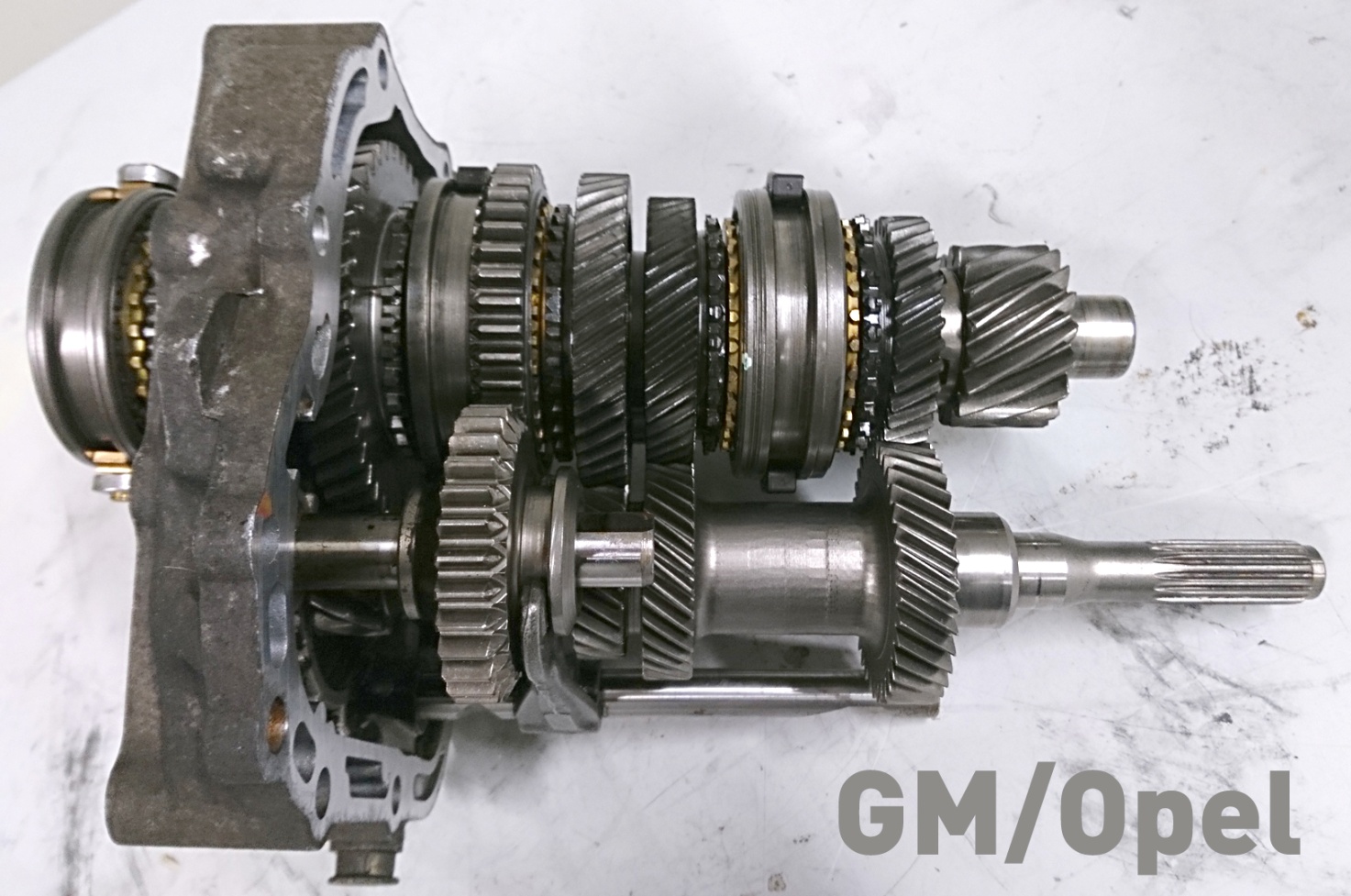 Kfz-Lernfeld 13GieslerLernsituation 13.1 - Getriebetechnik Grundlagen- Kraftfluss im Schaltmuffengetriebe -Gruppe #3Datum: